Утвержденапостановлением Администрациигородского округа Эгвекинотот    декабря 2020 г. № -па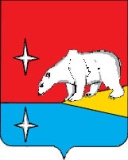 АДМИНИСТРАЦИЯГОРОДСКОГО ОКРУГА ЭГВЕКИНОТП О С Т А Н О В Л Е Н И Е Об утверждении схемы расположения земельного участкаВ связи с проведением кадастровых работ, на основании статей 11.10, 39.2 Земельного кодекса Российской Федерации, руководствуясь Уставом городского округа Эгвекинот, Администрация городского округа Эгвекинот П О С Т А Н О В Л Я Е Т:	1. Утвердить прилагаемую схему размещения земельного участка в кадастровом квартале 87:06:020001: ЗУ1, адрес (описание местоположения) – Чукотский автономный округ, Иультинский район, с. Уэлькаль, категория земель – земли населенных пунктов, вид разрешённого использования – под размещение воинского захоронения, общая площадь – 1606 кв.м.2. Настоящее постановление разместить на официальном сайте Администрации городского округа Эгвекинот в информационно-телекоммуникационной сети «Интернет».3. Настоящее постановление вступает в силу с момента его подписания.4. Контроль за исполнением настоящего постановления возложить на Управление финансов, экономики и имущественных отношений Администрации городского округа Эгвекинот (Шпак А.В.).Глава Администрации                                                                                      Н.М. Зеленская                                                                                                            Утвержденапостановлением Администрации	             городского округа Эгвекинот           от 11 декабря 2023 г. № 1001-паот 11 декабря 2023 г.                                   № 1001 - па                            п. Эгвекинот